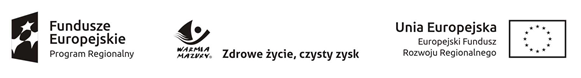 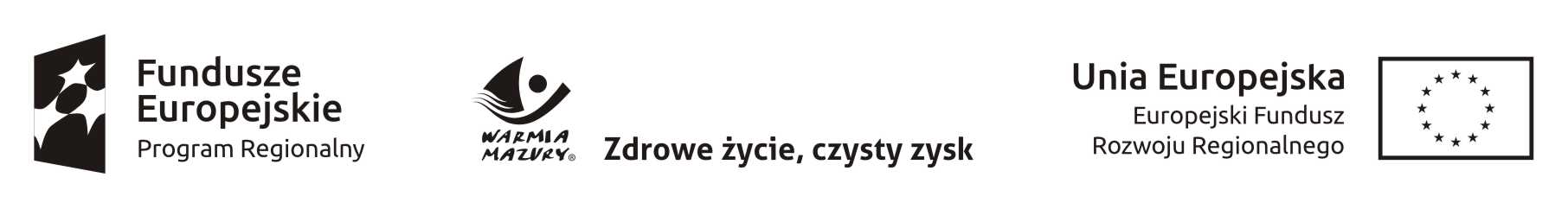 Nasz znak: DOZ.383.2.2018Data: 12.02.2018OGŁOSZENIEO PRZETARGU  NIEOGRANICZONYM  NAWewnętrzną przebudowę pomieszczeń I piętra  prawego skrzydła (bryły B) budynku szpitala na cele medyczne oraz przebudowę  istniejącej klatki schodowej wraz z budową wewnętrznego szybu windowego z dostawą i montażem windy  osobowo – towarowej  realizowaną w ramach projektu pn. „Utworzenie Warmińsko - Mazurskiego Ośrodka Diagnozowania i Leczenia Rzadkich Chorób Układu Oddechowego poprzez zmianę infrastruktury, struktury i doposażenia” współfinansowanego ze środków Europejskiego Funduszu Rozwoju Regionalnego w ramach Regionalnego Programu Operacyjnego Województwa Warmińsko - Mazurskiego na lata 2014-2020, Oś Priorytetowa 9 - „Dostęp do wysokiej jakości usług publicznych”. Działanie 9.1. - „Infrastruktura ochrony zdrowia”. Poddziałanie 9.1.1 - „Rozwój  specjalistycznych usług medycznych” Biuletyn Zamówień Publicznych -  Ogłoszenie nr  517194-N-2018  z dnia  12.02.2018 roku.OGŁOSZENIE O ZAMÓWIENIU - Roboty budowlane Zamieszczanie ogłoszenia: Zamieszczanie obowiązkowe Ogłoszenie dotyczy: Zamówienia publicznego Zamówienie dotyczy projektu lub programu współfinansowanego ze środków Unii Europejskiej  Tak 
Nazwa projektu lub programu 
Projekt pn. „Utworzenie Warmińsko - Mazurskiego Ośrodka Diagnozowania i Leczenia Rzadkich Chorób Układu Oddechowego poprzez zmianę infrastruktury, struktury i doposażenia” współfinansowanego ze środków Europejskiego Funduszu Rozwoju Regionalnego w ramach Regionalnego Programu Operacyjnego Województwa Warmińsko - Mazurskiego na lata 2014-2020, Oś Priorytetowa 9 - „Dostęp do wysokiej jakości usług publicznych”. Działanie 9.1. - „Infrastruktura ochrony zdrowia”. Poddziałanie 9.1.1 - „Rozwój specjalistycznych usług medycznych” O zamówienie mogą ubiegać się wyłącznie zakłady pracy chronionej oraz wykonawcy, których działalność, lub działalność ich wyodrębnionych organizacyjnie jednostek, które będą realizowały zamówienie, obejmuje społeczną i zawodową integrację osób będących członkami grup społecznie marginalizowanych  Nie 
Należy podać minimalny procentowy wskaźnik zatrudnienia osób należących do jednej lub więcej kategorii,     o których mowa w art. 22 ust. 2 ustawy Pzp, nie mniejszy niż 30%, osób zatrudnionych przez zakłady pracy chronionej lub wykonawców albo ich jednostki (w %) 
SEKCJA I: ZAMAWIAJĄCY Postępowanie przeprowadza centralny zamawiający  Nie Postępowanie przeprowadza podmiot, któremu zamawiający powierzył/powierzyli przeprowadzenie postępowania Nie Informacje na temat podmiotu któremu zamawiający powierzył/powierzyli prowadzenie postępowania: 
Postępowanie jest przeprowadzane wspólnie przez zamawiających Nie 
Jeżeli tak, należy wymienić zamawiających, którzy wspólnie przeprowadzają postępowanie oraz podać adresy ich siedzib, krajowe numery identyfikacyjne oraz osoby do kontaktów wraz z danymi do kontaktów: 

Postępowanie jest przeprowadzane wspólnie z zamawiającymi z innych państw członkowskich Unii Europejskiej Nie W przypadku przeprowadzania postępowania wspólnie z zamawiającymi z innych państw członkowskich Unii Europejskiej – mające zastosowanie krajowe prawo zamówień publicznych: 
Informacje dodatkowe: I. 1) NAZWA I ADRES: Samodzielny Publiczny Zespół Gruźlicy i Chorób Płuc, krajowy numer identyfikacyjny 29573900000, ul. ul. Jagiellońska  78 , 10357   Olsztyn, woj. warmińsko-mazurskie, państwo Polska, tel. 895 322 966, e-mail alis@pulmonologia.olsztyn.pl, faks 895 322 979. 
Adres strony internetowej (URL): www.pulmonologia.olsztyn.pl 
Adres profilu nabywcy: 
Adres strony internetowej pod którym można uzyskać dostęp do narzędzi i urządzeń lub formatów plików, które nie są ogólnie dostępne I. 2) RODZAJ ZAMAWIAJĄCEGO: Inny (proszę określić): 
samodzielny publiczny zakład opieki zdrowotnej I.3) WSPÓLNE UDZIELANIE ZAMÓWIENIA (jeżeli dotyczy): Podział obowiązków między zamawiającymi w przypadku wspólnego przeprowadzania postępowania, w tym w przypadku wspólnego przeprowadzania postępowania z zamawiającymi z innych państw członkowskich Unii Europejskiej (który z zamawiających jest odpowiedzialny za przeprowadzenie postępowania, czy i w jakim zakresie za przeprowadzenie postępowania odpowiadają pozostali zamawiający, czy zamówienie będzie udzielane przez każdego z zamawiających indywidualnie, czy zamówienie zostanie udzielone w imieniu i na rzecz pozostałych zamawiających): 
I.4) KOMUNIKACJA: 
Nieograniczony, pełny i bezpośredni dostęp do dokumentów z postępowania można uzyskać pod adresem (URL) Nie 
Adres strony internetowej, na której zamieszczona będzie specyfikacja istotnych warunków zamówienia Tak www.pulmonologia.olsztyn.pl 
Dostęp do dokumentów z postępowania jest ograniczony - więcej informacji można uzyskać pod adresem Nie 
Oferty lub wnioski o dopuszczenie do udziału w postępowaniu należy przesyłać: 
Elektronicznie Nie 
adres 
Dopuszczone jest przesłanie ofert lub wniosków o dopuszczenie do udziału w postępowaniu w inny sposób: 
Nie 
Inny sposób: 

Wymagane jest przesłanie ofert lub wniosków o dopuszczenie do udziału w postępowaniu w inny sposób: 
Inny sposób: 
Adres: Samodzielny Publiczny Zespół Gruźlicy i Chorób Płuc w Olsztynie, ul. Jagiellońska 78, 10-357 Olsztyn
Komunikacja elektroniczna wymaga korzystania z narzędzi i urządzeń lub formatów plików, które nie są ogólnie dostępne Nie 
Nieograniczony, pełny, bezpośredni i bezpłatny dostęp do tych narzędzi można uzyskać pod adresem: (URL) 
SEKCJA II: PRZEDMIOT ZAMÓWIENIA 
II.1) Nazwa nadana zamówieniu przez zamawiającego: Wewnętrzna przebudowa pomieszczeń I piętra prawego skrzydła (bryły B) budynku szpitala na cele medyczne oraz przebudowa istniejącej klatki schodowej wraz z budową wewnętrznego szybu windowego z dostawą i montażem windy osobowo – towarowej realizowana w ramach projektu pn. „Utworzenie Warmińsko - Mazurskiego Ośrodka Diagnozowania i Leczenia Rzadkich Chorób Układu Oddechowego poprzez zmianę infrastruktury, struktury i doposażenia ”współfinansowanego ze środków Europejskiego Funduszu Rozwoju Regionalnego w ramach Regionalnego Programu Operacyjnego Województwa Warmińsko - Mazurskiego na lata 2014-2020, Oś Priorytetowa 9 - „Dostęp do wysokiej jakości usług publicznych”. Działanie 9.1. - „Infrastruktura ochrony zdrowia”. Poddziałanie 9.1.1 - „Rozwój specjalistycznych usług medycznych” 
Numer referencyjny: DOZ.383.2.2018 
Przed wszczęciem postępowania o udzielenie zamówienia przeprowadzono dialog techniczny Nie 
II.2) Rodzaj zamówienia: Roboty budowlane 
II.3) Informacja o możliwości składania ofert częściowych 
Zamówienie podzielone jest na części: Nie 
Oferty lub wnioski o dopuszczenie do udziału w postępowaniu można składać w odniesieniu do: 
Zamawiający zastrzega sobie prawo do udzielenia łącznie następujących części lub grup części: 

Maksymalna liczba części zamówienia, na które może zostać udzielone zamówienie jednemu wykonawcy: 

II.4) Krótki opis przedmiotu zamówienia (wielkość, zakres, rodzaj i ilość dostaw, usług lub robót budowlanych lub określenie zapotrzebowania i wymagań ) a w przypadku partnerstwa innowacyjnego - określenie zapotrzebowania na innowacyjny produkt, usługę lub roboty budowlane: 1. Przedmiotem zamówienia jest wewnętrzna przebudowa pomieszczeń I piętra prawego skrzydła (bryły B) budynku szpitala na cele medyczne oraz przebudowa istniejącej klatki schodowej wraz z budową wewnętrznego szybu windowego z dostawą i montażem windy osobowo – towarowej w ramach zadania pn. „Utworzenie Warmińsko - Mazurskiego Ośrodka Diagnozowania i Leczenia Rzadkich Chorób Układu Oddechowego poprzez zmianę infrastruktury, struktury i doposażenia” współfinansowanego ze środków Europejskiego Funduszu Rozwoju Regionalnego w ramach Regionalnego Programu Operacyjnego Województwa Warmińsko - Mazurskiego na lata 2014-2020, Oś Priorytetowa 9 - „Dostęp do wysokiej jakości usług publicznych”. Działanie 9.1. - „Infrastruktura ochrony zdrowia”. Poddziałanie 9.1.1- „Rozwój specjalistycznych usług medycznych”. 2. Ze względu na konieczność zapewnienia ciągłości pracy szpitala, realizacja przedmiotu zamówienia obejmuje następujące zakresy robót: 2.1. wewnętrzna przebudowa pomieszczeń I piętra prawego skrzydła (bryły B) budynku szpitala na cele medyczne wraz z robotami remontowymi klatki schodowej (bocznej); 2.2. budowa wewnętrznego szybu windowego wraz dostawą i montażem windy osobowo – towarowej; 2.3. roboty związane z przebudową istniejącej klatki schodowej; 

II.5) Główny kod CPV: 45215140-0 
Dodatkowe kody CPV: 

II.6) Całkowita wartość zamówienia (jeżeli zamawiający podaje informacje o wartości zamówienia): 
Wartość bez VAT: 
Waluta: (w przypadku umów ramowych lub dynamicznego systemu zakupów – szacunkowa całkowita maksymalna wartość w całym okresie obowiązywania umowy ramowej lub dynamicznego systemu zakupów) 
II.7) Czy przewiduje się udzielenie zamówień, o których mowa w art. 67 ust. 1 pkt 6 i 7 lub w art. 134 ust. 6 pkt 3 ustawy Pzp: Nie 
Określenie przedmiotu, wielkości lub zakresu oraz warunków na jakich zostaną udzielone zamówienia, o których mowa w art. 67 ust. 1 pkt 6 lub w art. 134 ust. 6 pkt 3 ustawy Pzp: 
II.8) Okres, w którym realizowane będzie zamówienie lub okres, na który została zawarta umowa ramowa lub okres, na który został ustanowiony dynamiczny system zakupów: 
miesiącach:    lub dniach: 280 lub 
data rozpoczęcia:   lub zakończenia: 

II.9) Informacje dodatkowe: SEKCJA III: INFORMACJE O CHARAKTERZE PRAWNYM, EKONOMICZNYM, FINANSOWYM I TECHNICZNYM III.1) WARUNKI UDZIAŁU W POSTĘPOWANIU III.1.1) Kompetencje lub uprawnienia do prowadzenia określonej działalności zawodowej, o ile wynika to z odrębnych przepisów 
Określenie warunków: Zamawiający w powyższym zakresie nie określił warunków. 
Informacje dodatkowe 
III.1.2) Sytuacja finansowa lub ekonomiczna 
Określenie warunków: Zamawiający w powyższym zakresie nie określił warunków. 
Informacje dodatkowe 
III.1.3) Zdolność techniczna lub zawodowa 
Określenie warunków: O udzielenie zamówienia może ubiegać się Wykonawca, który: a) wykaże, iż w okresie ostatnich pięciu lat przed upływem terminu składania ofert, a jeżeli okres prowadzenia działalności jest krótszy – w tym okresie: wykonał w sposób należyty, zgodnie z zasadami sztuki budowlanej i prawidłowo ukończył min. 1 robotę budowlaną polegającą na przebudowie lub budowie obiektu użyteczności publicznej o wartości co najmniej 1 000 000,00 zł brutto oraz min. 1 robotę budowlaną obejmującej swym zakresem wykonanie robót żelbetowych monolitycznych w obiektach istniejących (np. przy budowie wewnętrznego szybu windowego, przy kompleksowym wzmacnianiu fundamentów, wymianie istniejących stropów na monolityczne, itp.)o wartości co najmniej 100 000 zł brutto; b) posiada uprawnienia do oznaczania systemu rurociągowego znakiem CE potwierdzone certyfikatem CE; c) dysponuje lub będzie dysponował osobami kierującymi robotami będącymi przedmiotem niniejszego zamówienia, posiadającymi prawo wykonywania zawodu oraz wymagane uprawnienia budowlane tj.: 1) będzie dysponował minimum 1 osobą posiadającą uprawnienia budowlane w specjalności konstrukcyjno-budowlanej bez ograniczeń; 2) będzie dysponował minimum 1 osobą posiadającą uprawnienia budowlane do kierowania robotami budowlanymi w specjalności instalacyjnej w zakresie sieci, instalacji i urządzeń cieplnych, wentylacyjnych, gazowych, wodociągowych i kanalizacyjnych; 3) będzie dysponował minimum 1 osobą posiadającą uprawnienia budowlane w specjalności instalacyjnej w zakresie sieci, instalacji i urządzeń elektrycznych i elektroenergetycznych. 
Zamawiający wymaga od wykonawców wskazania w ofercie lub we wniosku o dopuszczenie do udziału w postępowaniu imion i nazwisk osób wykonujących czynności przy realizacji zamówienia wraz z informacją o kwalifikacjach zawodowych lub doświadczeniu tych osób: Tak 
Informacje dodatkowe: W celu potwierdzenia spełniania warunków udziału w postępowaniu , należy złożyć wypełnione oświadczenie o spełnianiu warunków - wg wzoru stanowiącego Załącznik Nr 4 do SIWZ oraz wykaz dokumentów i oświadczeń, które Wykonawca składa w postępowaniu na wezwanie Zamawiającego na potwierdzenie okoliczności, o których mowa w art. 25 ust. 1 pkt 1 Ustawy (spełnianie warunków udziału w postępowaniu): a) wykaz potwierdzający wykonanie w okresie ostatnich pięciu lat przed upływem terminu składania ofert, a jeżeli okres prowadzenia działalności jest krótszy – w tym okresie, min. 1 roboty budowlanej polegającej na przebudowie lub budowie obiektu użyteczności publicznej o wartości co najmniej 1 000 000,00 zł brutto oraz min. 1 roboty budowlanej obejmującej swym zakresem wykonanie robót żelbetowych monolitycznych w obiektach istniejących budynków (np. przy budowie wewnętrznego szybu windowego, przy kompleksowym wzmacnianiu fundamentów, wymianie istniejących stropów na monolityczne, itp.) o wartości co najmniej 100 000,00 zł brutto, wraz z podaniem ich opisu, wartości, daty, miejsca wykonania i podmiotów, na rzecz których roboty te zostały wykonane wraz załączeniem dowodów określających czy te roboty budowlane zostały wykonane należycie, w szczególności informacji o tym czy roboty zostały wykonane zgodnie z przepisami prawa budowlanego i prawidłowo ukończone, przy czym dowodami, o których mowa, są referencje bądź inne dokumenty wystawione przez podmiot, na rzecz którego roboty budowlane były wykonywane, a jeżeli z uzasadnionej przyczyny o obiektywnym charakterze wykonawca nie jest w stanie uzyskać tych dokumentów – inne dokumenty, b) wykaz osób, skierowanych przez wykonawcę do realizacji zamówienia, w szczególności odpowiedzialnych za świadczenie usług, kontrolę jakości lub kierowanie robotami budowlanymi w zakresie opisanym w Rozdziale V, pkt 1, ppkt 1.2 lit. c, wraz z informacjami na temat ich kwalifikacji zawodowych, uprawnień, doświadczenia i wykształcenia niezbędnych do wykonania zamówienia publicznego, a także zakresu wykonywanych przez nie czynności oraz informacją o podstawie do dysponowania tymi osobami, c) certyfikat uprawniający do projektowania i rozwoju, wytwarzania, instalowania, dystrybucji i serwisowania instalacji rurociągowych, gazów medycznych i próżni oraz oznaczania systemu rurociągowego znakiem CE, III.2) PODSTAWY WYKLUCZENIA III.2.1) Podstawy wykluczenia określone w art. 24 ust. 1 ustawy Pzp 
III.2.2) Zamawiający przewiduje wykluczenie wykonawcy na podstawie art. 24 ust. 5 ustawy Pzp Tak Zamawiający przewiduje następujące fakultatywne podstawy wykluczenia: Tak (podstawa wykluczenia określona w art. 24 ust. 5 pkt 1 ustawy Pzp) 
Tak (podstawa wykluczenia określona w art. 24 ust. 5 pkt 2 ustawy Pzp) 

III.3) WYKAZ OŚWIADCZEŃ SKŁADANYCH PRZEZ WYKONAWCĘ W CELU WSTĘPNEGO POTWIERDZENIA, ŻE NIE PODLEGA ON WYKLUCZENIU ORAZ SPEŁNIA WARUNKI UDZIAŁU W POSTĘPOWANIU ORAZ SPEŁNIA KRYTERIA SELEKCJI Oświadczenie o niepodleganiu wykluczeniu oraz spełnianiu warunków udziału w postępowaniu Tak 
Oświadczenie o spełnianiu kryteriów selekcji  Nie III.4) WYKAZ OŚWIADCZEŃ LUB DOKUMENTÓW , SKŁADANYCH PRZEZ WYKONAWCĘ W POSTĘPOWANIU NA WEZWANIE ZAMAWIAJACEGO W CELU POTWIERDZENIA OKOLICZNOŚCI, O KTÓRYCH MOWA W ART. 25 UST. 1 PKT 3 USTAWY PZP: W celu wstępnego wykazania braku podstaw do wykluczenia, o których mowa w art. 24 ust. 1 oraz 24 ust. 5 Ustawy, należy złożyć wypełnione oświadczenie o braku podstaw do wykluczenia – wg wzoru stanowiącego Załącznik Nr 5 do SIWZ, a następnie na wezwanie Zamawiającego odpis z właściwego rejestru lub z centralnej ewidencji i informacji o działalności gospodarczej, jeżeli odrębne przepisy wymagają wpisu do rejestru lub ewidencji, w celu wykazania braku podstaw do wykluczenia w oparciu o art. 24 ust. 5 pkt 1 Ustawy, wystawionego nie wcześniej niż 6 miesięcy przed upływem terminu składania ofert. III.5) WYKAZ OŚWIADCZEŃ LUB DOKUMENTÓW SKŁADANYCH PRZEZ WYKONAWCĘ W POSTĘPOWANIU NA WEZWANIE ZAMAWIAJACEGO W CELU POTWIERDZENIA OKOLICZNOŚCI, O KTÓRYCH MOWA W ART. 25 UST. 1 PKT 1 USTAWY PZP III.5.1) W ZAKRESIE SPEŁNIANIA WARUNKÓW UDZIAŁU W POSTĘPOWANIU: 
W celu potwierdzenia spełniania warunków udziału w postępowaniu , należy złożyć wypełnione oświadczenie o spełnianiu warunków - wg wzoru stanowiącego Załącznik Nr 4 do SIWZ oraz na wezwanie Zamawiającego: a) wykaz potwierdzający wykonanie w okresie ostatnich pięciu lat przed upływem terminu składania ofert, a jeżeli okres prowadzenia działalności jest krótszy – w tym okresie, min. 1 roboty budowlanej polegającej na przebudowie lub budowie obiektu użyteczności publicznej o wartości co najmniej 1 000 000,00 zł brutto oraz min. 1 roboty budowlanej obejmującej swym zakresem wykonanie robót żelbetowych monolitycznych w obiektach istniejących budynków (np. przy budowie wewnętrznego szybu windowego, przy kompleksowym wzmacnianiu fundamentów, wymianie istniejących stropów na monolityczne, itp.) o wartości co najmniej 100 000,00 zł brutto, wraz z podaniem ich opisu, wartości, daty, miejsca wykonania i podmiotów, na rzecz których roboty te zostały wykonane wraz załączeniem dowodów określających czy te roboty budowlane zostały wykonane należycie, w szczególności informacji o tym czy roboty zostały wykonane zgodnie z przepisami prawa budowlanego i prawidłowo ukończone, przy czym dowodami, o których mowa, są referencje bądź inne dokumenty wystawione przez podmiot, na rzecz którego roboty budowlane były wykonywane, a jeżeli z uzasadnionej przyczyny o obiektywnym charakterze wykonawca nie jest w stanie uzyskać tych dokumentów – inne dokumenty, b) wykaz osób, skierowanych przez wykonawcę do realizacji zamówienia, w szczególności odpowiedzialnych za świadczenie usług, kontrolę jakości lub kierowanie robotami budowlanymi w zakresie opisanym w Rozdziale V, pkt 1, ppkt 1.2 lit. c, wraz z informacjami na temat ich kwalifikacji zawodowych, uprawnień, doświadczenia i wykształcenia niezbędnych do wykonania zamówienia publicznego, a także zakresu wykonywanych przez nie czynności oraz informacją o podstawie do dysponowania tymi osobami, 
III.5.2) W ZAKRESIE KRYTERIÓW SELEKCJI: 
III.6) WYKAZ OŚWIADCZEŃ LUB DOKUMENTÓW SKŁADANYCH PRZEZ WYKONAWCĘ W POSTĘPOWANIU NA WEZWANIE ZAMAWIAJACEGO W CELU POTWIERDZENIA OKOLICZNOŚCI, O KTÓRYCH MOWA W ART. 25 UST. 1 PKT 2 USTAWY PZP W celu potwierdzenia spełniania warunków udziału w postępowaniu , należy złożyć wypełnione oświadczenie o spełnianiu warunków - wg wzoru stanowiącego Załącznik Nr 4 do SIWZ oraz certyfikat uprawniający do projektowania i rozwoju, wytwarzania, instalowania, dystrybucji i serwisowania instalacji rurociągowych, gazów medycznych i próżni oraz oznaczania systemu rurociągowego znakiem CE, III.7) INNE DOKUMENTY NIE WYMIENIONE W pkt III.3) - III.6) Pozostałe dokumenty, które należy dołączyć do oferty: 1. wypełniony i podpisany Formularz ofertowy - Załącznik Nr 1 do SIWZ, 2. aktualne pełnomocnictwo udzielone osobie podpisującej dokumenty ofertowe, o ile jej prawo do reprezentowania Wykonawcy w powyższym zakresie nie wynika wprost z dokumentu rejestrowego, 3. kosztorys ofertowy, obejmujący pełen zakres robót budowlano-montażowych i instalacyjnych wraz z cenami jednostkowymi i wartością robót sporządzony przez Wykonawcę. SEKCJA IV: PROCEDURA IV.1) OPIS 
IV.1.1) Tryb udzielenia zamówienia: Przetarg nieograniczony 
IV.1.2) Zamawiający żąda wniesienia wadium: Tak 
Informacja na temat wadium 
1. Zgodnie z art. 45 ust. 2 Ustawy Zamawiający wymaga wniesienia wadium w wysokości 25 000,00 zł (słownie: dwadzieścia pięć tysięcy złotych). 2. Wadium może być wniesione w następujących formach: a) pieniądzu – przelewem na rachunek bankowy: Bank Millennium S.A 77 1160 2202 0000 0000 6193 7410, b) poręczeniach bankowych lub poręczeniach spółdzielczej kasy oszczędnościowo- kredytowej, z tym że poręczenie kasy jest zawsze poręczeniem pieniężnym, c) gwarancjach bankowych, d) gwarancjach ubezpieczeniowych, e) poręczeniach udzielanych przez podmioty, o których mowa w art. 6b ust. 5 pkt 2 ustawy z dnia 9 listopada 2000 roku o utworzeniu Polskiej Agencji Rozwoju Przedsiębiorczości (Dz. U. z 2018 roku, poz. 110). 3. Wadium wniesione w formie innej niż pieniężna winno być przesłane na adres Zespołu do dnia 28.02.2018 roku do godz. 10:00, w osobnej kopercie z nazwą Wykonawcy, z dopiskiem „WADIUM –Wewnętrzna przebudowa pomieszczeń I piętra prawego skrzydła (bryły B) budynku szpitala na cele medyczne oraz przebudowa istniejącej klatki schodowej wraz z budową wewnętrznego szybu windowego z dostawą i montażem windy osobowo – towarowej realizowana w ramach projektu pn. „Utworzenie Warmińsko - Mazurskiego Ośrodka Diagnozowania i Leczenia Rzadkich Chorób Układu Oddechowego poprzez zmianę infrastruktury, struktury i doposażenia ”współfinansowanego ze środków Europejskiego Funduszu Rozwoju Regionalnego w ramach Regionalnego Programu Operacyjnego Województwa Warmińsko - Mazurskiego na lata 2014-2020, Oś Priorytetowa 9 - „Dostęp do wysokiej jakości usług publicznych”. Działanie 9.1. - „Infrastruktura ochrony zdrowia”. Poddziałanie 9.1.1 - „Rozwój specjalistycznych usług medycznych” (zaleca się dołączenie do oferty dowodu przelewu, bądź kopii dokumentów określonych w pkt 2 lit. b do e). 4. Zamawiający zwraca niezwłocznie wadium w przypadkach określonych w art. 46 ustawy. 
IV.1.3) Przewiduje się udzielenie zaliczek na poczet wykonania zamówienia: Nie 
Należy podać informacje na temat udzielania zaliczek: 
IV.1.4) Wymaga się złożenia ofert w postaci katalogów elektronicznych lub dołączenia do ofert katalogów elektronicznych: Nie  Dopuszcza się złożenie ofert w postaci katalogów elektronicznych lub dołączenia do ofert katalogów elektronicznych: Nie Informacje dodatkowe: 

IV.1.5.) Wymaga się złożenia oferty wariantowej: Dopuszcza się złożenie oferty wariantowej 
Złożenie oferty wariantowej dopuszcza się tylko z jednoczesnym złożeniem oferty zasadniczej: 

IV.1.6) Przewidywana liczba wykonawców, którzy zostaną zaproszeni do udziału w postępowaniu 
(przetarg ograniczony, negocjacje z ogłoszeniem, dialog konkurencyjny, partnerstwo innowacyjne) Liczba wykonawców   
Przewidywana minimalna liczba wykonawców 
Maksymalna liczba wykonawców   
Kryteria selekcji wykonawców: 

IV.1.7) Informacje na temat umowy ramowej lub dynamicznego systemu zakupów: Umowa ramowa będzie zawarta: 
Czy przewiduje się ograniczenie liczby uczestników umowy ramowej: 
Przewidziana maksymalna liczba uczestników umowy ramowej: 
Informacje dodatkowe: 
Zamówienie obejmuje ustanowienie dynamicznego systemu zakupów: 
Adres strony internetowej, na której będą zamieszczone dodatkowe informacje dotyczące dynamicznego systemu zakupów: 
Informacje dodatkowe: 
W ramach umowy ramowej/dynamicznego systemu zakupów dopuszcza się złożenie ofert w formie katalogów elektronicznych: 
Przewiduje się pobranie ze złożonych katalogów elektronicznych informacji potrzebnych do sporządzenia ofert w ramach umowy ramowej/dynamicznego systemu zakupów: 
IV.1.8) Aukcja elektroniczna 
Przewidziane jest przeprowadzenie aukcji elektronicznej (przetarg nieograniczony, przetarg ograniczony, negocjacje z ogłoszeniem) 
Należy podać adres strony internetowej, na której aukcja będzie prowadzona: 

Należy wskazać elementy, których wartości będą przedmiotem aukcji elektronicznej: 
Przewiduje się ograniczenia co do przedstawionych wartości, wynikające z opisu przedmiotu zamówienia: 

Należy podać, które informacje zostaną udostępnione wykonawcom w trakcie aukcji elektronicznej oraz jaki będzie termin ich udostępnienia: 
Informacje dotyczące przebiegu aukcji elektronicznej: 
Jaki jest przewidziany sposób postępowania w toku aukcji elektronicznej i jakie będą warunki, na jakich wykonawcy będą mogli licytować (minimalne wysokości postąpień): 
Informacje dotyczące wykorzystywanego sprzętu elektronicznego, rozwiązań i specyfikacji technicznych w zakresie połączeń: 
Wymagania dotyczące rejestracji i identyfikacji wykonawców w aukcji elektronicznej: 
Informacje o liczbie etapów aukcji elektronicznej i czasie ich trwania: Czas trwania: 
Czy wykonawcy, którzy nie złożyli nowych postąpień, zostaną zakwalifikowani do następnego etapu: 
Warunki zamknięcia aukcji elektronicznej: 
IV.2) KRYTERIA OCENY OFERT 
IV.2.1) Kryteria oceny ofert: 
IV.2.2) Kryteria 
IV.2.3) Zastosowanie procedury, o której mowa w art. 24aa ust. 1 ustawy Pzp (przetarg nieograniczony) Nie 
IV.3) Negocjacje z ogłoszeniem, dialog konkurencyjny, partnerstwo innowacyjne 
IV.3.1) Informacje na temat negocjacji z ogłoszeniem 
Minimalne wymagania, które muszą spełniać wszystkie oferty: 

Przewidziane jest zastrzeżenie prawa do udzielenia zamówienia na podstawie ofert wstępnych bez przeprowadzenia negocjacji 
Przewidziany jest podział negocjacji na etapy w celu ograniczenia liczby ofert: 
Należy podać informacje na temat etapów negocjacji (w tym liczbę etapów): 
Informacje dodatkowe 

IV.3.2) Informacje na temat dialogu konkurencyjnego 
Opis potrzeb i wymagań zamawiającego lub informacja o sposobie uzyskania tego opisu: 
Informacja o wysokości nagród dla wykonawców, którzy podczas dialogu konkurencyjnego przedstawili rozwiązania stanowiące podstawę do składania ofert, jeżeli zamawiający przewiduje nagrody: 
Wstępny harmonogram postępowania: 
Podział dialogu na etapy w celu ograniczenia liczby rozwiązań: 
Należy podać informacje na temat etapów dialogu: 
Informacje dodatkowe: 

IV.3.3) Informacje na temat partnerstwa innowacyjnego 
Elementy opisu przedmiotu zamówienia definiujące minimalne wymagania, którym muszą odpowiadać wszystkie oferty: 

Podział negocjacji na etapy w celu ograniczeniu liczby ofert podlegających negocjacjom poprzez zastosowanie kryteriów oceny ofert wskazanych w specyfikacji istotnych warunków zamówienia: 
Informacje dodatkowe: 

IV.4) Licytacja elektroniczna 
Adres strony internetowej, na której będzie prowadzona licytacja elektroniczna: Adres strony internetowej, na której jest dostępny opis przedmiotu zamówienia w licytacji elektronicznej: Wymagania dotyczące rejestracji i identyfikacji wykonawców w licytacji elektronicznej, w tym wymagania techniczne urządzeń informatycznych: Sposób postępowania w toku licytacji elektronicznej, w tym określenie minimalnych wysokości postąpień: Informacje o liczbie etapów licytacji elektronicznej i czasie ich trwania: Czas trwania: 
Wykonawcy, którzy nie złożyli nowych postąpień, zostaną zakwalifikowani do następnego etapu: Termin składania wniosków o dopuszczenie do udziału w licytacji elektronicznej: 
Data: godzina: 
Termin otwarcia licytacji elektronicznej: Termin i warunki zamknięcia licytacji elektronicznej: Istotne dla stron postanowienia, które zostaną wprowadzone do treści zawieranej umowy w sprawie zamówienia publicznego, albo ogólne warunki umowy, albo wzór umowy: Wymagania dotyczące zabezpieczenia należytego wykonania umowy: 
Informacje dodatkowe: IV.5) ZMIANA UMOWY 
Przewiduje się istotne zmiany postanowień zawartej umowy w stosunku do treści oferty, na podstawie której dokonano wyboru wykonawcy: Tak 
Należy wskazać zakres, charakter zmian oraz warunki wprowadzenia zmian: 
1. Wszelkie zmiany i uzupełnienia umowy wymagają formy pisemnej pod rygorem nieważności. 2. Zamawiający przewiduje możliwość dokonania zmian istotnych postanowień zawartej umowy w stosunku do treści oferty, na podstawie której dokonano wyboru Wykonawcy, w przypadkach określonych w ust. 3 i 4 oraz przy określonych w tych ustępach warunkach tej zmiany. 3. Zmiana istotnych postanowień umowy w stosunku do treści oferty Wykonawcy jest możliwa poprzez przedłużenie terminu wykonania przedmiotu niniejszej umowy o okres odpowiadający wstrzymaniu lub opóźnieniu robót będący następstwem : 1) działania siły wyższej (przez którą strony rozumieją w szczególności klęski żywiołowe, strajki generalne lub lokalne) mającej bezpośredni wpływ na terminowość wykonywania robót, 2) wystąpienia awarii (w tym w szczególności w postaci braku prądu) nie będącej następstwem działań, za które odpowiedzialność ponosi Wykonawca, lub zaniechań działań, do których podjęcia Wykonawca był zobowiązany, 3) działań osób trzecich lub organów władzy publicznej, które spowodują przerwanie lub czasowe zawieszenie wykonywania zamówienia objętego niniejszą umową, 4) wystąpienia okoliczności określonych w ust. 4, o ile nie będzie możliwe wykonanie przedmiotu umowy w terminie określonym umową; 5) opóźnionego z przyczyn leżących po stronie Zamawiającego przekazania placu budowy. 4. Zmiana postanowień umowy w stosunku do treści oferty Wykonawcy jest możliwa poprzez zmianę sposobu wykonania przedmiotu umowy w przypadku: 1) zmian technologicznych – pod warunkiem, że są spowodowane wprowadzeniem do obrotu i zastosowania w budownictwie materiałów lub urządzeń nowszej generacji w porównaniu z przewidzianymi w dokumentacji projektowej, pozwalających na zaoszczędzenie kosztów wykonania przedmiotu umowy lub kosztów eksploatacji wykonanego przedmiotu umowy lub umożliwiających uzyskanie wyższej jakości robót, z tym zastrzeżeniem, iż zmiany te nie mogą powodować zwiększenia kosztów realizacji inwestycji, o której mowa w § 1 ust. 1, w tym należnego Wykonawcy wynagrodzenia, 2) zaistnienia konieczności wykonania jakiejkolwiek części robót, objętych przedmiotem Umowy, przy zastosowaniu odmiennych rozwiązań technicznych lub technologicznych niż wskazane w dokumentacji projektowej, wynikającej ze stwierdzonych wad tej dokumentacji lub zmiany stanu faktycznego lub prawnego w oparciu, o który je przygotowano, skutkującego koniecznością zastosowania odmiennych rozwiązań technicznych lub technologicznych, w razie gdyby zastosowanie przewidzianych w dokumentacji projektowej rozwiązań groziło niewykonaniem lub nienależytym wykonaniem przedmiotu Umowy. 5. Zmiana postanowień umowy w stosunku do treści oferty Wykonawcy, w tym zmiana wynagrodzenia i terminu wykonania robót, jest możliwa w przypadku udzielenia Wykonawcy dodatkowych robót budowlanych zgodnie z art. 144 ust.1pkt 2 Prawa zamówień publicznych lub w przypadku wystąpienia okoliczności wskazanych w art. 144 ust. 1 pkt 3 Prawa zamówień publicznych. 6. Dokonanie zmiany treści umowy następuje na wniosek Wykonawcy, złożony bez zbędnej zwłoki od wystąpienia przesłanek do zmiany umowy, jednak nie później niż w terminie 7 dni roboczych od powzięcia przez Wykonawcę informacji o przyczynie zmiany. Wniosek powinien zawierać uzasadnienie zmiany umowy i, w miarę możliwości, być poparty dokumentacją, z której wynika konieczność zmian. Wniosek podlega zaopiniowaniu przez inspektora nadzoru inwestorskiego. W sytuacji, gdy wniosek Wykonawcy zostanie zaakceptowany przez Zamawiającego, po uzgodnieniu między stronami warunków zmiany umowy, zostanie sporządzony aneks do umowy. 
IV.6) INFORMACJE ADMINISTRACYJNE 

IV.6.1) Sposób udostępniania informacji o charakterze poufnym (jeżeli dotyczy): 

Środki służące ochronie informacji o charakterze poufnym 

IV.6.2) Termin składania ofert lub wniosków o dopuszczenie do udziału w postępowaniu: 
Data: 2018-02-28, godzina: 10:00, 
Skrócenie terminu składania wniosków, ze względu na pilną potrzebę udzielenia zamówienia (przetarg nieograniczony, przetarg ograniczony, negocjacje z ogłoszeniem): 
Wskazać powody: 
Język lub języki, w jakich mogą być sporządzane oferty lub wnioski o dopuszczenie do udziału w postępowaniu Język polski

IV.6.3) Termin związania ofertą: do: okres w dniach: 30 (od ostatecznego terminu składania ofert) 
IV.6.4) Przewiduje się unieważnienie postępowania o udzielenie zamówienia, w przypadku nieprzyznania środków pochodzących z budżetu Unii Europejskiej oraz niepodlegających zwrotowi środków z pomocy udzielonej przez państwa członkowskie Europejskiego Porozumienia o Wolnym Handlu (EFTA), które miały być przeznaczone na sfinansowanie całości lub części zamówienia: Nie 
IV.6.5) Przewiduje się unieważnienie postępowania o udzielenie zamówienia, jeżeli środki służące sfinansowaniu zamówień na badania naukowe lub prace rozwojowe, które zamawiający zamierzał przeznaczyć na sfinansowanie całości lub części zamówienia, nie zostały mu przyznane Nie 
IV.6.6) Informacje dodatkowe: 
DyrektorIrena PetrynaKod CPV45300000-0KryteriaZnaczenieCena60,00Okres gwarancji jakości i rękojmi za wady na wykonane roboty budowlane 40,00